Делать добрые дела легко и приятно. Сделать кормушку для птиц своими руками – дело, несомненно, доброе и полезное.Зима – это тяжелое время года не только для людей, но и в большой степени для зверушек, особенно для птиц. Найти птицу становится трудно, многие из них гибнут от голода и холода.В наших силах помочь нашим пернатым друзьям  выжить в наших суровых условиях и пережить зиму.Необычная кормушка для зимующих птицМатериал: белый картон, клейстер (мука + вода), семечки, разные крупы.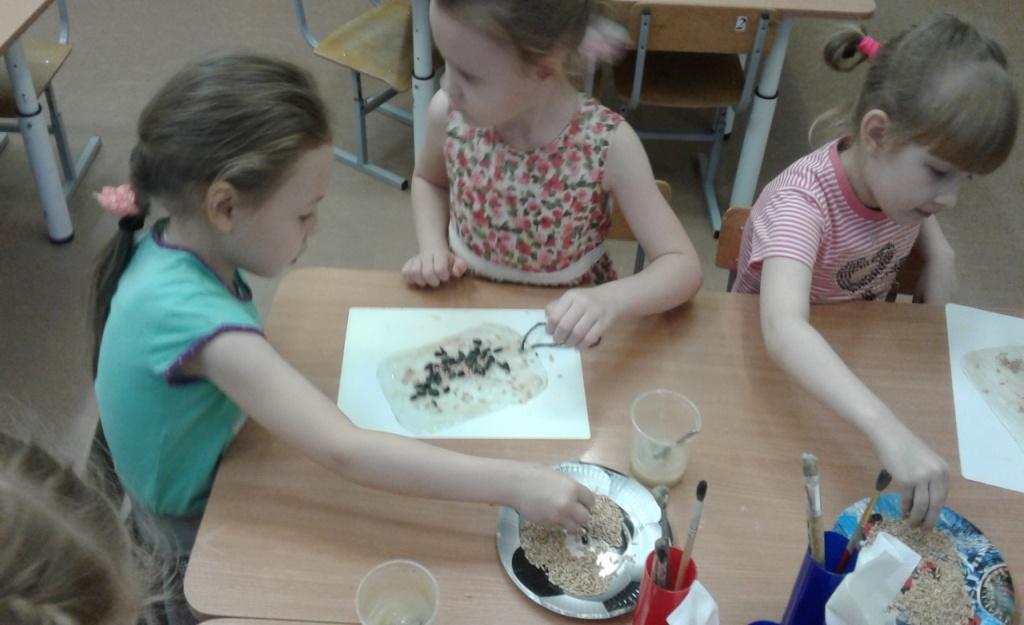 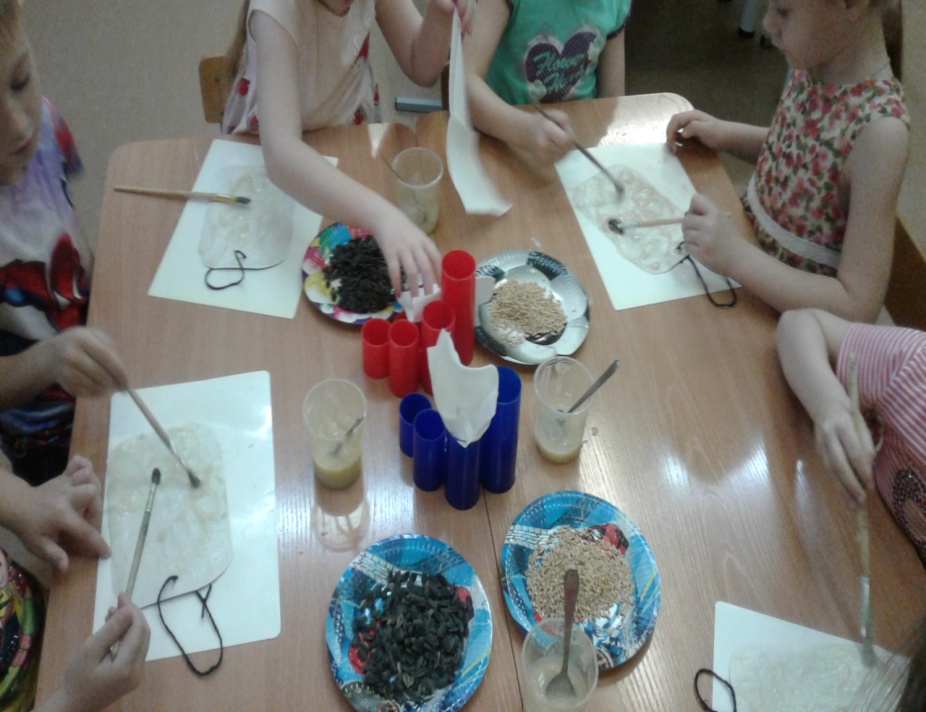 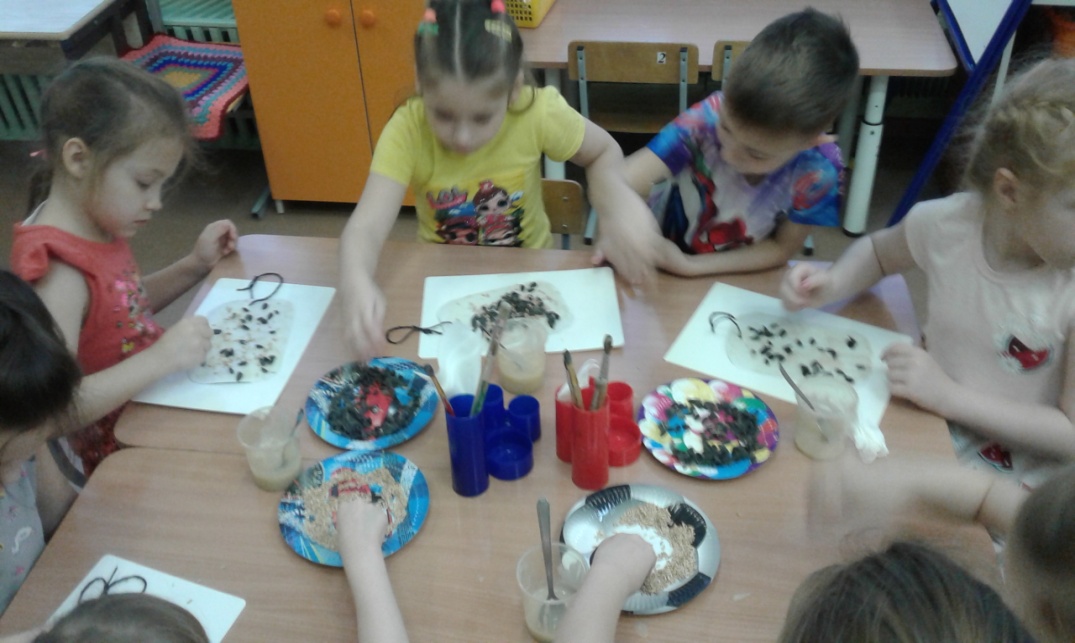 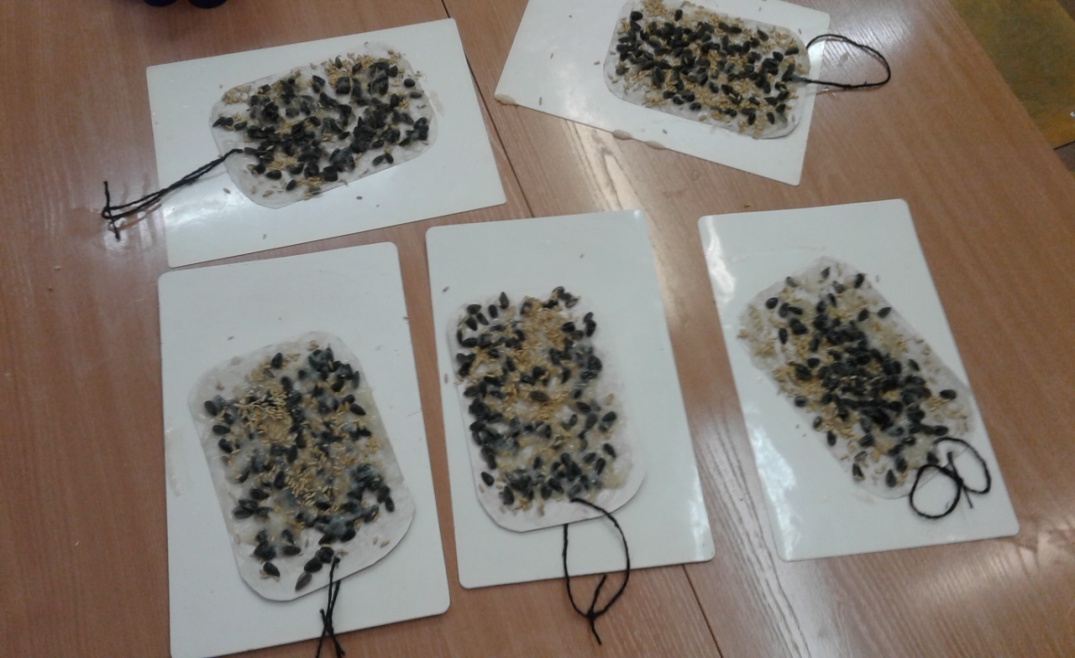 Люди давно уже придумали, как помогать зимовать птицам, без которых вредители опустошат весной и летом любое крестьянское хозяйство. «Покорми птиц зимою – они послужат тебе весною» - говорит русская пословица. Вот почему с давних времен на Руси для зимующих птиц людиделали кормушки. Если зимой повесить на садовом участке кормушки и подкармливать птиц, летом они отблагодарят вас сторицей.Необходимо учить детей доброте. Приучать их заботиться о птицах, наблюдать за ними, испытывать радость от сознания, что можно спасти птиц от гибели. Дать детям элементарные знания о том, чем кормят птиц зимой. Снегирь (семена деревьев, ягоды рябины, калины) Дятел (жуки, желуди, муравьи, семена деревьев) Воробей (хлебные крошки, пшено, ягоды) Сорока (зерно, насекомые) Синица (сала, пшено, зерно) Клест (насекомые, ягоды, семена шишек)  Подкармливайте зимой птиц. Только делайте это регулярно, систематически, а не от случая к случаю. Птицы отплатят вам за все сторицей, уничтожая летом множество вредных насекомых, наносящих большой урон полям, садам, лесам. ПРАВИЛА КОРМЛЕНИЯ ПТИЦ   Чтобы правильно кормить птиц, нужно соблюдать некоторые правила:1. Во время подкормки птиц не сорить, не оставлять на улице полиэтиленовые пакеты, жестяные банки, коробки.2. Подкармливать в одном и том же месте, желательно в одно, и тоже время – птицы сами будут прилетать к месту кормления.3. Кормить птиц регулярно, ежедневно. Нельзя подкармливать время от времени, в морозы нужна пища каждый день, чтобы птицам выжить.4. Корма класть немного, именно для того, чтобы подкормить, поддержать в трудное время.Поможем нашим пернатым друзьям!